.POINT FORWARD RIGHT, LEFT, ROCK FORWARD, COASTER STEPPOINT FORWARD LEFT, RIGHT, ROCK FORWARD, COASTER STEPHALF BOX, WALK FORWARD RIGHT, LEFT, RIGHT SHUFFLE, ROCK FORWARDTURNING SHUFFLE, ROCK, WEAVE, POINT, CROSS STEP(STEP, DRAG)TWICE, ROLLING VINE(STEP, DRAG)TWICE, ROLLING VINEMONTEREY TURN, RIGHT HEEL FORWARD, LEFT HEEL FORWARD, RIGHT TOE BACKWARD, LEFT HEEL FORWARDMONTEREY TURN, RIGHT HEEL FORWARD, LEFT HEEL FORWARD, RIGHT TOE BACKWARD, LEFT HEEL FORWARDREPEATBe Prepared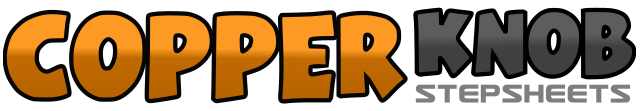 .......Count:64Wall:2Level:Improver.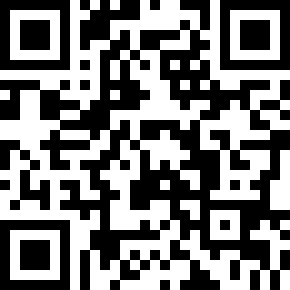 Choreographer:Ross Brown (ENG)Ross Brown (ENG)Ross Brown (ENG)Ross Brown (ENG)Ross Brown (ENG).Music:Be Prepared - Original Cast Of The Lion KingBe Prepared - Original Cast Of The Lion KingBe Prepared - Original Cast Of The Lion KingBe Prepared - Original Cast Of The Lion KingBe Prepared - Original Cast Of The Lion King........1-2Point right foot forward, place right next to left3-4Point left foot forward, place left next to right5-6Rock forward with right, recover onto left7&8Step back with right, place left next to right, step forward with right9-10Point left foot forward, place left next to right11-12Point right foot forward, place right next to left13-14Rock forward with left, recover onto right15&16Step back with left, place right next to left, step forward with left17-18Cross step right over left, step back onto left turning an eighth right19-20Walk forward right, left. (facing 130)21&22Step forward with right, bring left up to right, step forward with right. (facing 1:30)23-24Rock forward with left, recover onto right25&26Step left turning to the left an eighth left, step right next to left turning a ¼ left, step left turning to the left another ¼27-28Rock right to the right, recover onto left29&30Step right behind left, step left to the left, step right over left31-32Point left to the left, step left over right33-34Step right a big step right, drag left up to right35-36Repeat steps 33-3437-40Step left turning to the left ¼, step forward with right turning a half left, step back onto left turning ¼ left, touch right next to left40-48Repeat steps 33-4049-50Touch right to the right, bring right back into left turning a half right51-52Touch left to the left, place left next to right53&54&Touch right heel forward, place right next to left, touch left heel forward, place left next to right55&56&Touch right toe backward, place right next to left, touch left heel forward, place left next to right57-64Repeat steps 49-56